				  				Приложение 20							к Положению о наградах							администрации города Снежное 							(глава VI пункт 6.27)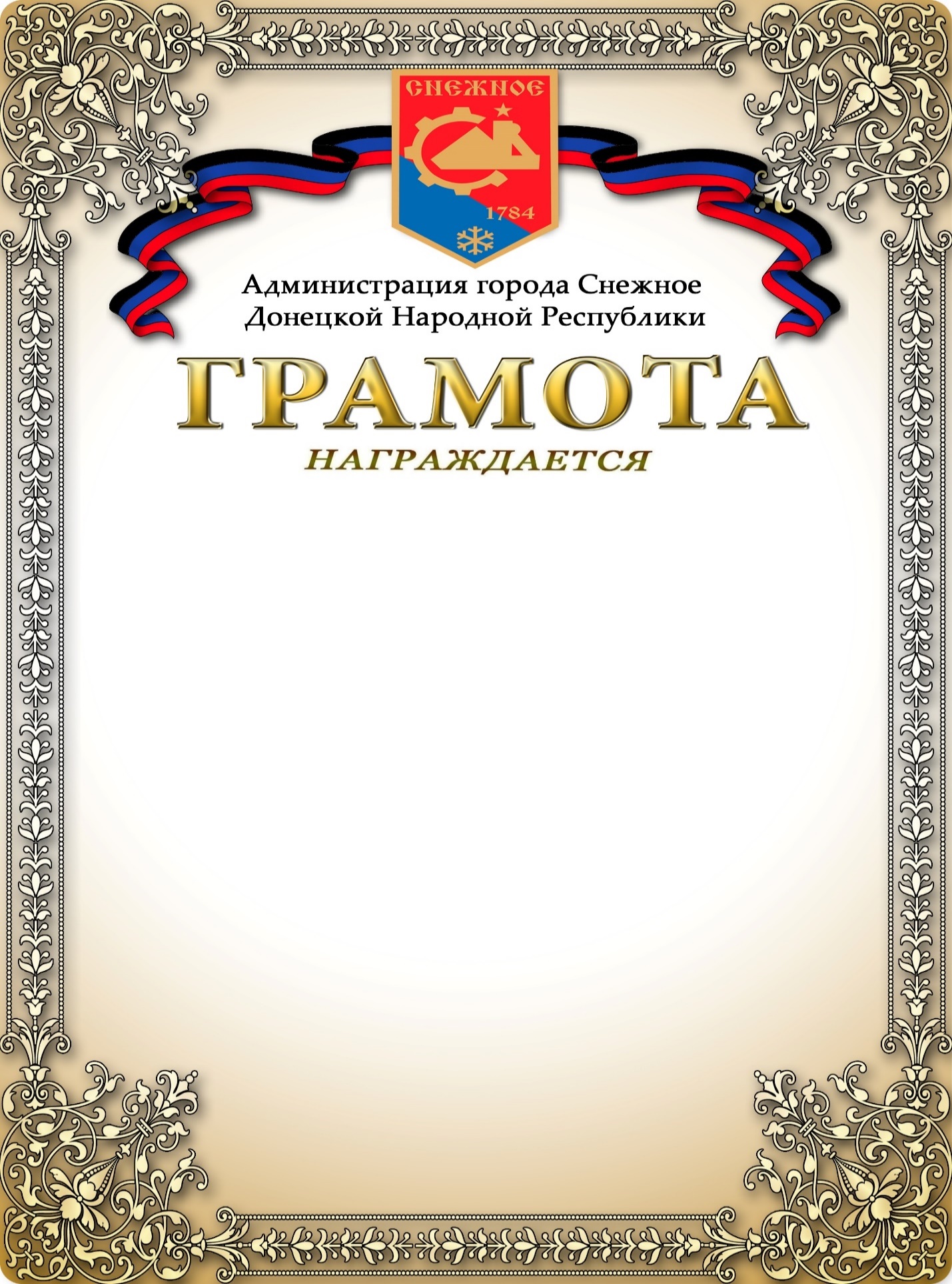             _________________________ 			_______________                         (должность руководителя)                                                                (инициалы, фамилия)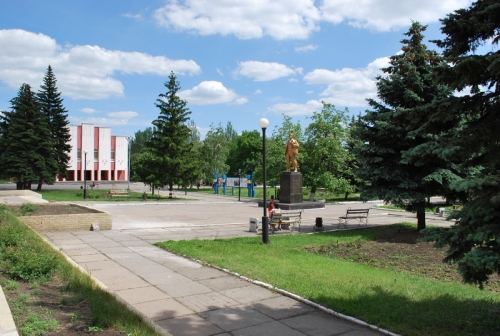 г.Снежное - ______                       (год)